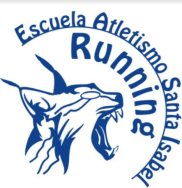 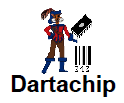 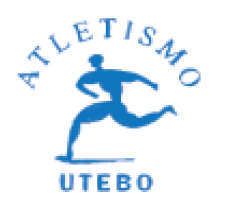 Miguel A. Vilajuana Cristóbal 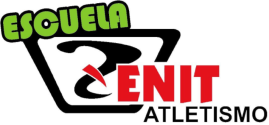 Técnico Deportivo Superior en Atletismo(Entrenador Nacional)Tef. 633555232dartapan2300@gmail.comCon el lema:                     ¡TU TAMBIÉN PUEDES COLABORAR¡Nos complace presentaros un proyecto pionero que nació con el propósito  de mejorar la gestión general de nuestro deporte el Atletismo.El pasado 2017, Miguel A. Vilajuana (Técnico Deportivo Superior en Atletismo), junto con el Club Atletismo Utebo, decidieron organizar un evento en Pista Cubierta al objeto de probar una serie de métodos de trabajo que mejorasen las actuales infraestructuras de gestión de nuestro deporte, con el convencimiento de que dichas mejoras actuarán en varios sentidos, aumentar la calidad de la “gestión general”, y reducir los costes de los eventos.Empezamos dos entidades, pero en el 2018 ya somos cuatro:Miguel A. VilajuanaClub Atletismo UteboAtletismo Sta. IsabelEscuela Atletismo ZenitDe hay el lema:   ¡TU TAMBIÉN PUEDES COLABORAR¡.El Proyecto no es cerrado, en él combinamos los Recursos Humanos tradicionales, con tecnología de última generación. Los resultados son extraordinarios, no en su escenificación, pero sí en su eficacia y facilidad de uso (Y SOBRE TODO UTILIZABLE EN EVENTOS DESDE 3 A 100 AÑOS). El método no va a sorprender a nadie por  su puesta en escena, pretendemos que el tiempo hable por si mismo; por ello, te invitamos a participar en la jornada del día 24-02-2018 esperando que sea de tu agrado.NOS VEMOS EN EL HUEVO ANIMAROSMiguel A. Vilajuana (Director Deportivo Atletismo Sta. Isabel)Zaragoza 08-02-2018II Encuentro de Atletismo por Equipos PC Benjamín AlevínLas entidades, Atletismo Santa Isabel, Club Atletismo Utebo, y Club Atletismo Zenit, bajo la Dirección Técnica de: Miguel A. Vilajuana Cristóbal (Técnico Deportivo Superior y Entrenador Nacional de Atletismo, adscrito a la Federación Aragonesa de Atletismo en calidad de técnico), convocan una jornada de Atletismo en Pista Cubierta bajo la siguiente normativa:Reglamento.Art. 1 El evento de referencia, se celebrará en Zaragoza, el 24-02-2018 (sábado), en el Palacio Municipal de Deportes, sito en la Romareda ( c/ Condes de Aragón, 5 ).El horario de comienzo será las 10:00 (podemos consultar el horario al final de este Reglamento)Art. 2 La competición se convoca con carácter Provincial, abarcando a todos los escolares de la Provincia de Zaragoza.Art. 3 La competición se disputará en modalidad de: EQUIPOS. A su vez, se programarán dos pruebas para los/as atletas de categoría infantil (mirar horario del evento)(60 mts lisos  y  500 mts lisos).Normas técnicas:Art. 4 Cada entidad participante podrá presentar como máximo DOS EQUIPOS en cada una de las categorías presentadas; ejemplo: Sta. Isabel  ALEVÍN A	Sta. Isabel  ALEVÍN BSta. Isabel  BENJAMÍN A	Sta. Isabel  BENJAMÍN BArt. 4.1 En las pruebas para categoría Infantil, la participación será libre; aceptando que la Organización se reserva el derecho de restringir el número de participantes en el caso de superar un número de inscritos por prueba:	(ejemplo de participación 60 mts lisos: 60 atletas INF MAS  - 60 Atletas INF FEM) 	(ejemplo de participación 500 mts lisos: 30 atletas INF MAS  - 30 Atletas INF FEM)Nota: en el caso de superarse el límite de participación se respetará el orden de inscripción.Art. 5  Cada equipo estará compuesto por un mínimo de 5 atletas, y un máximo de 11.Cada atleta podrá realizar un máximo de UNA PRUEBA,  +  el RELEVO.Nota: dado la edad de los participantes (escolares) sería aconsejable el mayor número posible de deportistas por equipo.PREVIENDO LA POSIBILIDAD DE QUE DEPORTISTAS DE ENTIDADES QUEDEN FUERA DE PARTICIPACIÓN ENTRE LOS EQUIPOS A Y B; PODRÁN COMPONER EQUIPOS CON OTRAS ENTIDADES EN PARECIDAS CIRCUNSTANCIA; PERO TENIENDO EN CUENTA QUE SUS RESULTADOS SERÁN CONSIDERADOS FUERA DE CONCURSO A TODOS LOS EFECTOS DE PREMIACIONES.No obstante si algún deportista quedase fuera de estas opciones, el Comité Organizador, tendrá la potestad de admitirlos en competición siempre y cuando su participación, no ponga en “peligro” la organización general del evento.Art. 6 Las pruebas convocadas serán las siguientes:	Categoría Alevín / Benjamín:		60 mts lisos	Lanza. de Jabalina (Goma Espuma)	50 mts vallas	Salto de Longitud (Borde del foso)	500 mts lisos	Salto Altura (tijera)	Relevos 4 x ½  vuelta	Lanza. Dorsal ( 1 kg)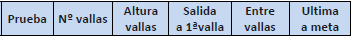 	Distancias vallas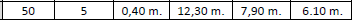 	Altura:  comienzo en 0,50 mts   -   cadencias  5 cms	En longitud, y lanzamientos los atletas podrán realizar 3 intentos (no hay mejora)Art. 7 Las inscripciones al evento deberán ser realizadas por una persona autorizada de la entidad participante; facilitando los siguientes datos:Datos del responsable: Nombre y Apellidos, dni,  tef,  emailDatos participantes:Denominación equipo ó entidad (si presentamos equipos A y B, hemos de realizar dos inscripciones por separado. Pudiendo ser el mismo responsable).Nombre – Apellidos – Fecha NacimientoDEA de la temporada actual; aquel atleta que disponga del mismo. ESTE NÚMERO SE UTILIZARA A MODO IDENTIFICATIVO DEL ATLETA, YA QUE LA ORGANIZACIÓN FACILITARÁ UN DORSAL DIFERENTE EL DÍA DEL EVENTO, COINCIDENTE O NO CON DICHO IDENTIFICADOR.Una vez formalizado un documento de inscripción (Excell, Word, u otro soporte), enviar dicha inscripción a la dirección:  dartachip2300@dartachip.comLos dorsales utilizados para el evento serán facilitados por la Organización el 24-02-2018  a las 9:30 en el hall del Palacio de Deportes.La Organización contratará un Seguro Privado para el evento, así como los servicios sanitarios de ambulancia.Los atletas Infantiles serán inscritos según el método descrito pero por separado de los atletas por equipos.Art. 8  Fecha tope de inscripciones: JUEVES, 22-02-2018 a las  15:00 horasNormas técnicas de Puntuación:Art. 9La puntuación se realizará según los siguientes parámetros:a.- Puntuarán todos los participantes que finalicen su prueba según las reglas de la competición.b.- En cada disciplina se puntuará de la forma siguiente:	1º puesto  =  nResto de participantes  =  (2º n – 1);  (3º n – 2);  (4º n – 3);  etc…… ( siendo “n”   el total de equipos inscritos y confirmados en el evento)Premiación:Art. 10 La suma de todos los puntos de los componentes de un equipo serán los que determinen su clasificación final.TROFEOS  Y MEDALLAS por equipos: BENJAMINEStrofeos:	(1º  2º  3º) medallas:	11 + 1 delegado  para  (1º  2º  3º)TROFEOS  Y MEDALLAS por equipos: ALEVINEStrofeos: 	(1º  2º  3º) medallas:	11 + 1 delegado  para  (1º  2º  3º)TROFEOS INDIVIDUALES:60 mts Infantiles Mas	(1º  2º  3º)60 mts Infantiles Fem	(1º  2º  3º)500 mts Infantiles Mas	(1º  2º  3º)500 mts Infantiles Fem	(1º  2º  3º)Art. 11  SOLO PODRÁN OPTAR A TROFEO y MEDALLAS (por equipos) uno de los dos equipos inscritos por cada entidad y categoría; siendo el de mejor puntuación el merecedor del trofeo y medallas. En el caso de ocurrir esta circunstancia, el equipo afectado  cederá su posición a los equipos correspondientes.Control del evento, y Resultados:Art. 12Las pruebas serán controladas por colaboradores aportados por el Comité Organizador:Miguel A. Vilajuana – Atletismo Sta. Isabel – Club Atletismo Utebo – Escuela Atletismo ZenitLa Organización aportará los siguientes medios técnicos:Cada disciplina tendrá como medio de trabajo los siguientes: (apoyo a los colaboradores):Concursos:	Tablet con el Sistema Dartachip (Gestor de Resultados en Pista)	Medidor Laser de uso convencional (captura de las distancias obtenidas)Carreras:	Tablet con el Sistema Dartachip (Gestor de Resultados en Pista)	Cronómetro informatizado con un uso manual (Sistema HTML/Android)Puntuación equipos:	Sistema Dartachip (Gestor de Resultados en Pista)Para cualquier aclaración del evento contactar con:Miguel A. Vilajuanadartachip2300@dartachip.comHORARIO:Nota 01: es necesario reseñar que las categorías competirán de forma simultánea pero la clasificación por equipos se realizará  por categorías separadas (el Sistema de Gestión realiza tal discriminación).Nota 02: en las carreras aunque se llamen a la pista de forma simultánea las series competirán con lo atletas de cada categoría por separado. Nota 03: como podemos observar en el horario comenzaremos con los concurso al objeto de aumentar el protagonismo a unas pruebas que casi siempre pasan desapercibidas por su ubicación en el estadio (lanzamientos). Nota 04: una vez comenzada la competición el horario de las pruebas podrá variar (atrasar o adelantar su comienzo) en función del número de participantes.9:30 	Retirada de dorsales por el responsable del equipo: Cpto Equipos Benjamín y Alevín	Retirada de dorsales por el responsable del equipo: Categorías Infantiles.	Hall Palacio de Deportes10:00	Lanzamiento dorsal (1Kg)	Lanzamiento jabalina (tras finalizar lanzamiento dorsal)	Altura	500 mts Benjamín /  500 mts Alevín	500 mts Infantil Masculino /  500 mts Infantil Femenino10:30	LongitudTras la finalización de los concursos realizados en la zona central (puede sufrir variaciones, ascendentes o descendentes, en función de los participantes):11:00	50 mts vallas Benjamín   /   50 mts vallas Alevín	60 mts lisos Benjamín   /   60 mts vallas Benjamín	60 mts lisos Infantil Masculino   /   60 mts Infantil Femenino	11:30	Relevos 4 x ½  vuelta	Benjamines	Relevos 4 x ½  vuelta	Alevines12:00	ENTREGA DE TROFEOS